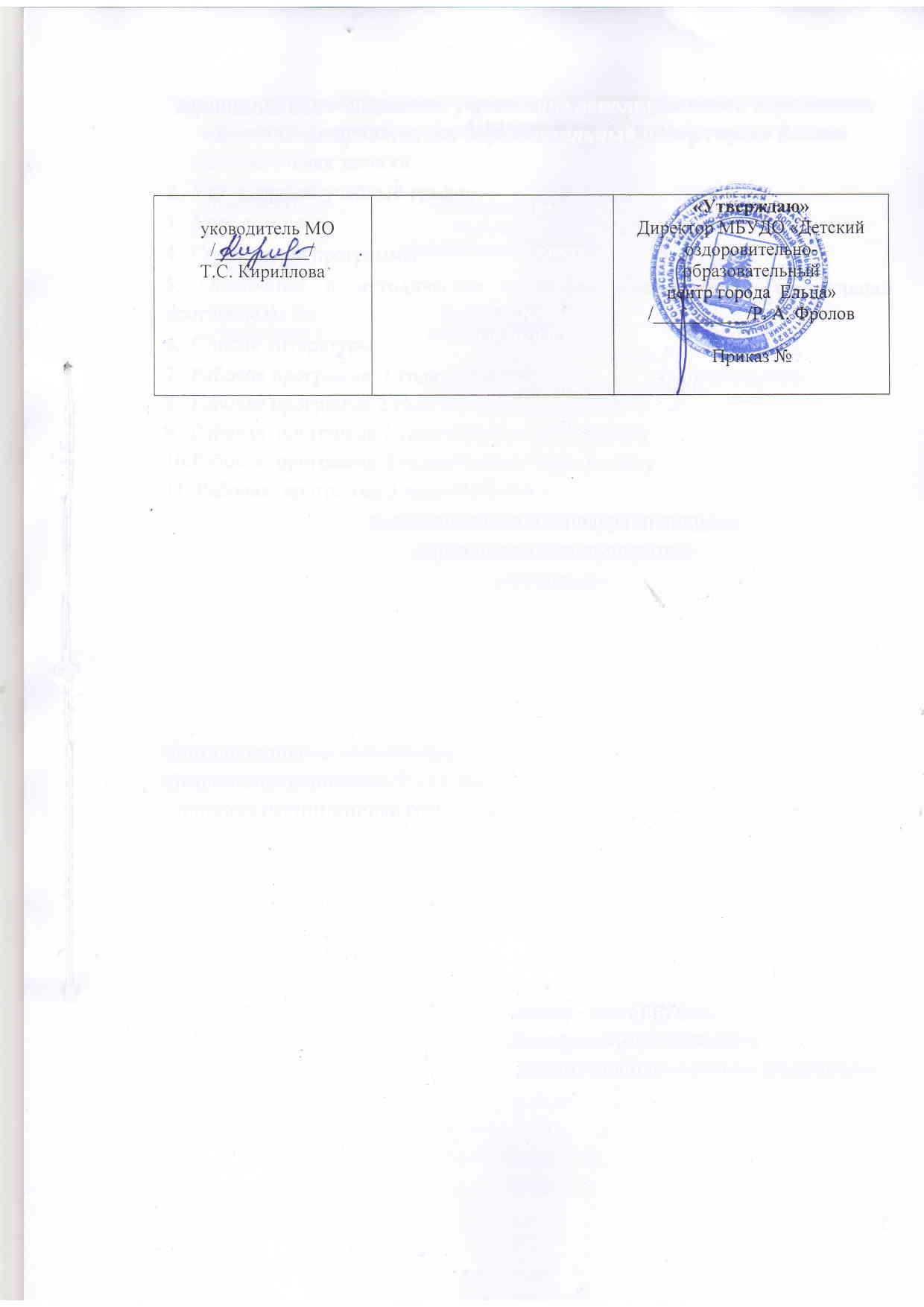 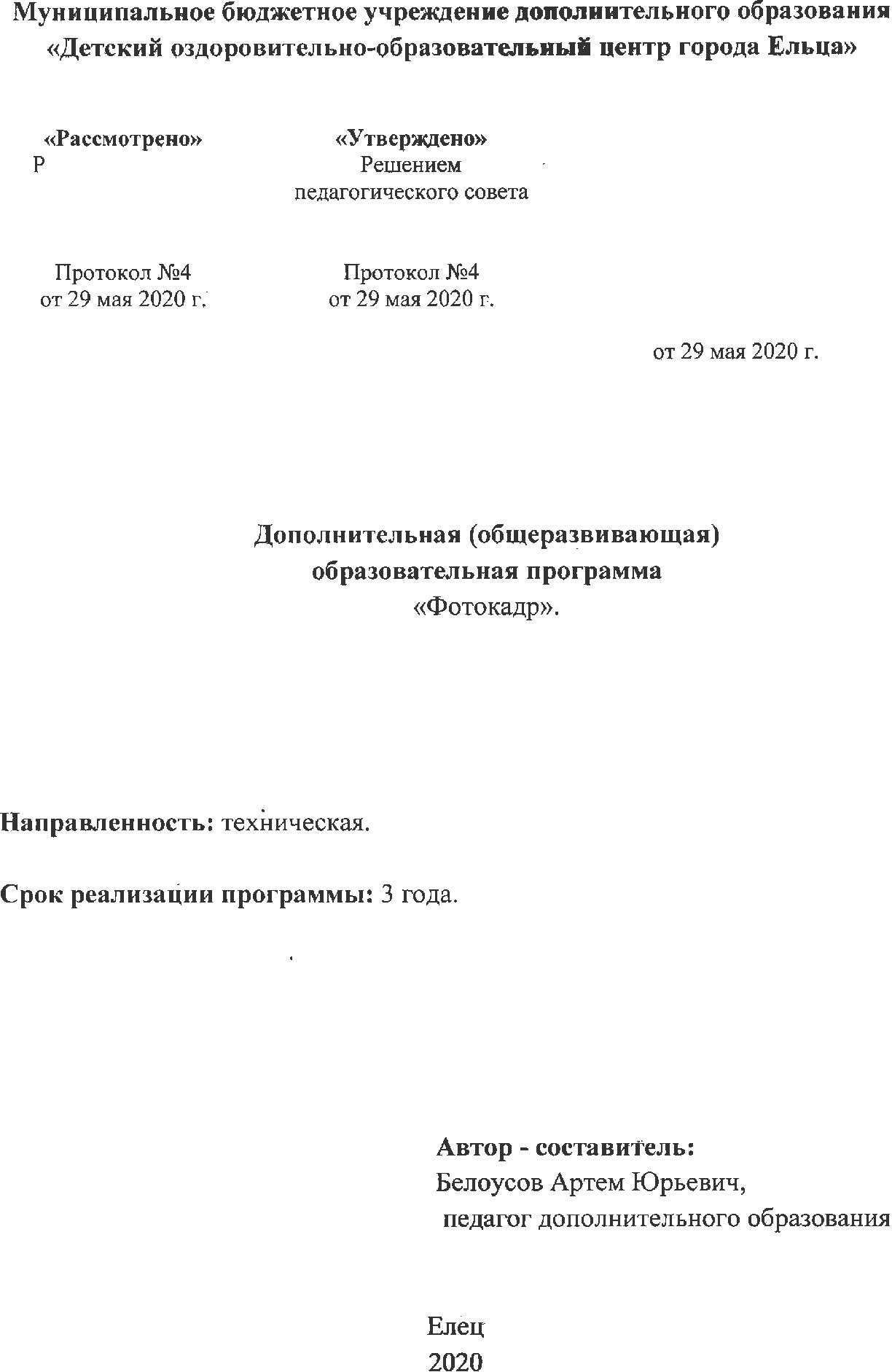 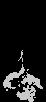 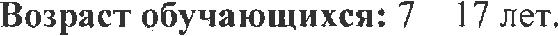 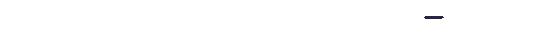 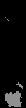 Содержание1.  Пояснительная записка 2.  Календарный учебный график 3.  Учебный план4.  Содержание программы 5. Оценочные и методические материалы (методические обеспечение программы)6.  Список литературы 7.  Рабочая программа  1 года обучения8.  Рабочая программа 2 года обучения (группа №1)9.  Рабочая  программа 2 года обучения (группа№2)10.Рабочая  программа 2 года обучения (группа №3)11. Рабочая  программа 3 года обучения 1. Пояснительная записка.	Дополнительная (общеразвивающая) образовательная программа «Фотокадр» разработана согласно требованиям Локального акта «Положение о структуре, порядке разработки и утверждения дополнительных (общеразвивающих) образовательных программ в МБУДО «Детский оздоровительно-образовательный центр города Ельца».Программа «Фотокадр» является авторской, имеет техническую направленность, и предназначена для получения школьниками дополнительного образования в области новых информационных технологий, дает возможность проследить изменения, происходящие с фотографической и компьютерной техникой. Россия – страна с давними фотографическими традициями. Трудно представить себе семью без фотоархивов и жизнь без фотографии и кино. 	Новизна программы заключается в расширении знаний, умений и навыков обучающихся в сфере фотодела. Программа открывает новые  возможности деятельности юных фотографов на стыке фотографии  и рисования. Использование компьютерной техники обучающимися, позволит им  сохранить архивные и любительские фотографии, создать фотоархивы, в том числе и семейные, различные дизайнерские работы с использованием фотографии. 	Отличительные особенности данной программы от уже существующих заключается в том, что программа  объединяет в себе фотографию и компьютерную графику, в ней много возможностей для экспериментов с обработкой фотографий. Во время обработки фотографий у детей и взрослых возникает желание превратить фотографию в рисунок, поэкспериментировать с линиями, цветом, рамками, интерес к фото плавно перетекает в интерес к компьютерной графике и наоборот. Поэтому в программе много «гибридных» работ — визитки, открытки, коллаж, монтаж,   перевод в черно-белый вид, перевод 2-мерного изображения в 3-мерное, панорамные виды, раскраска сканированных фотографий, витраж и просто рисование. 	В первый год обучения используются несложные программы для обработки фотографий, чтобы по мере их освоения  можно было пользоваться уже более сложными. Кроме того, изучая фотодело, невозможно пройти мимо истории фотографии, фототехники и техники вообще, не удивиться силе человеческой мысли, науки и техники. Занимаясь фотографией, невозможно не удивляться чудесам природы, и не обращать внимание на бурное развитие техники и на проблемы экологии. Изучая по фотографиям богатую историю своего города, невозможно не гордиться им и своей Родиной. Поэтому в программе есть исторический обзор фототехники, история города по фотографиям и природа и техника в фотографиях и графике.Актуальность программы вызвана необходимостью внедрения новых идей, принципов, педагогических технологий. Программа  базируется на использовании современной техники, свободного программного обеспечения.  Это дает обучающимся возможность реализоваться творчески и предусматривает  успешную дальнейшую социализацию в обществе. В процессе фотосессий, обработки,  оформления фотографий дети получают знания и навыки, которые не даются в школе, изучают работу фототехники и компьютера,  учатся и сохраняют историю с помощью  современных методов работы с фотографией.         Цели и задачи программы.Цель программы -  развитие творческих технических и художественных способностей детей, с учетом индивидуальности каждого, посредством изучения фотодела и компьютерной обработки фотографий. Задачи.         Обучающие: 	- обучить основам техники безопасности при работе с фотоаппаратурой, компьютером, сканером, принтером;	- обучить основным сравнительным параметрам фотоаппаратуры, ПК и др. техники;	- научить работе с цифровым фотоаппаратом и  ПК;	- приемам проведения фотосъемки, цифровой обработки  изображений, подготовки их к фотопечати;	- различным  жанрам художественной фотографии и их специфики;	- составлению снимков в серию, коллаж, подборку на определенную тематику;	- способам цифровой обработки фотографий с элементами дизайна;	- способам цифровой обработки сканированных изображений;	- работе в компьютерных программах  свободного программного обеспечения OpenOffice, ColourPaint, позволяющих обработку и архивирование фотографий;	- научить  проводить портретную съёмку.		Воспитательные:	- содействовать формированию чувства коллективизма и взаимопомощи;	- воспитывать эстетический вкус.	Развивающие:	- развивать познавательный интерес обучающихся к фотоделу;	- развивать познавательную активность, самостоятельность и инициативность обучающихся;	- развивать смекалку, изобретательность, любознательность и интерес к технике.Ожидаемые результаты.Освоив программу «Фотокадр», обучающиеся приобретают знания.Предметные:	- о фотокамере, об экспозиции, о композиции, о цвете и свете в фотографии, о натюрморте, о портрете, о композиции в пейзаже и факторе освещения, об основных правилах и требованиях к репортажной съёмке, о технике съемки и работе в Photoshop, о фотокомпозиции, о фотожурналистике, о рекламном фото, о портрете, а также практическом фото, по основам техники безопасности при работе с фотоаппаратурой, компьютером, сканером, принтером;	- по  работе с цифровым фотоаппаратом и ПК;	- по области применения в быту и основным сравнительным параметрам фотоаппаратуры, ПК и другой техники.	Обучающиеся овладеют навыками и умениями:	- по проведению фотосъемки, начальной обработкой  изображений на ПК, подготовке их к фотопечати;	-  по  передаче и сохранению снимков на ПК разными способами;	- по работе в компьютерных программах  свободного программного обеспечения OpenOffice;	- по составлению снимков в серию, коллаж, подборку  на определенную тематику;	- по истории фотографии, жанрам художественной фотографии и их специфике;- по направлениям современной художественной фотографии.Личностные:	- формирование познавательного интереса  к фотоделу;	- формирование познавательной активности, самостоятельности и инициативности;- формирование чувства коллективизма и взаимопомощи, патриотизма, любви к природе, экологической ответственности.Метапредметные:	- умение выполнять композиционное построение кадра по закону целостности при съёмке;	- выполнять съемку на тему рекламной фотографии, учитывая современную потребность в маркетинге;	- выполнять съёмку цифровым фотоаппаратом с учётом применения основных правил композиции, составлять композиций,  опираясь на опыт из классического рисунка и архитектоники;	- уметь определить характер освещения при съёмке и настроения снимка с помощью анализа предложенных для этого фотографий исходя из теории о преломлении света в физике.Срок реализации программы.3 года.  Объем  часов в каждом году обучения составляет  108 часов.Условия реализации программы.Возраст обучающихся, на которых рассчитана данная образовательная программа, 7 - 17 лет. Принимаются все желающие, проявляющие  творческий интерес к фотоделу. Итоги реализации программы подводятся в конце года обучения на отчетной выставке работ, а также по результатам участия воспитанников в  фотовыставках и конкурсах, фестивалях. Форма обучения - групповая.Формы организации занятий.теоретическое обучение (лекционные и семинарские занятия);практические занятия (фотографирования портрета, пейзажа, натюрморта, архитектуры);интерактивные формы: исследовательские (метод проектов), дискуссионные, работа с графическим редактором.2. Календарный учебный график.          Начало учебного года   - 1 сентября.Окончание учебного года – 31 мая.3. Учебный план.1 год обучения.2 год обучения.3 год обучения.4. Содержание программы.1 год обучения.Раздел 1. Вводные занятия. Знакомство с учебной группой. Техника безопасности при работе в классе. Введение в программу: содержание и порядок обучения. Игры на знакомство.Раздел 2. Фотокамера. Принципиальное устройство фотокамеры.  	Информация по истории развития фотографии. Зарождение фотографии. Основные материалы и процессы.	Практические занятия. Изучение общего устройства и основных частей фотоаппарата.Появление фотографии, первые фотокамеры.  	Развитие съёмочной фототехники. Камера-обскура как прототип фотоаппарата. Мастера фотографии. Фотография в России. Советские фотомастера. Виды фотографий. Жанры фотографий.	Практические занятия. Изучение истории фотографии с помощью иллюстративного материала (книги, слайды, фотографии).Современная фототехника.  	Классификация современных фотокамер и объективов. Фотоаппараты: шкальные, дальномерные, зеркальные. Особенности устройства и правил работы с различными типами фотоаппаратов. Классификация объективов: нормальные, широкоугольные, телеобъективы, зумы.	Практические занятия. Съёмка цифровой камерой: наводка на резкость, выбор точки съёмки, установка диафрагмы, определение выдержки. Применение различных объективов при съёмке.Режимы и возможности цифровых камер.  	Достоинства цифровой фотографии. Цифровой фотоаппарат. Формирование изображения на матрицу. Основное устройство цифровых камер.	Практические занятия. Съёмка цифровыми фотоаппаратами в различных режимах, совместная работа и просмотр отснятого материала на компьютере.Раздел 3. Экспозиция. Выдержка и диафрагма.  	Чувствительность – взаимозаменяемость экспопар, приоритет диафрагмы или выдержки, измерение.	Практические занятия. Проведение фотосъёмки с использованием разных диафрагм и режимов выдержки.Свет и тень.  	Светочувствительность матрицы фотоаппарата.	Практические занятия. Проведение фотосъёмки в разных сочетаниях света и тени. Сравнение полученных снимков.Светосила объектива.  	Съёмка малоформатным фотоаппаратом. Установка экспозиции. Экспозиционные числа. Съёмка цифровыми фотоаппаратами.	Практические занятия. Проведение фотосъёмки разными фотоаппаратами для установления различий в светосиле объективов.Раздел 4. Промежуточный контроль.	Тестирование по теме «Внутреннее устройство фотоаппарата. Экспозиция».Раздел 5. Композиция.Физиология восприятия изображения.  	Отличия восприятия изображения человеком и фотоаппаратом. Изобразительные средства фотографии. Изобразительные центры внимания. Физический, смысловой и изобразительный центр в кадре. Правило считывания изображения.	Практические занятия. Проведение фотосъёмки различных объектов. Сопоставление сходства и различий в их визуальном восприятии глазом и посредством фотографического изображения.Законы композиции в фотографии.  	Смысловой центр, свойства линий, симметрия. Основные законы фотокомпозиции (целостность, единство формы и содержания, гармония, лаконизм, новизна).	Практические занятия. Съёмка фотокомпозиций.Правила композиции в фотографии.  	Основные правила композиции (контраст, размещение, правило одной трети, равновесие и симметрия, формат, точка съёмки, диагональ, пространство, чтение изображения, правило светотеневых соотношений).	Практические занятия. Съёмка цифровым фотоаппаратом с учётом применения основных правил композиции, составление композиций.Анализ изображения.  	Изображение и анализ работ мастеров живописи и мастеров фотографии.	Практические занятия. Внеклассные занятия, посещение фотовыставок.Раздел 6. Цвет и свет в фотографии Основы цветоведения.  	Тёплые и холодные цвета, контрастные цвета, сочетания цветов, тёмные и светлые тона. Чувствительность глаза и матрицы фотоаппарата к различным цветам. Радуга – семь цветов. Светофильтры и их применение	Практические занятия. Проведение фотосъёмки с использованием светофильтров и без них. Сопоставление полученных результатов.Естественное и искусственное освещение.  	Импульсный и постоянный свет. Виды освещений, характер освещённости. Характер светового рисунка. Фронтальное, боковое и контровое освещение. Влияние освещения на настроение снимка.	Практические занятия. Определение характера освещения при съёмке и настроения снимка с помощью анализа предложенных для этого фотографий.Светотональное студийное освещение.  	Виды освещения в постановочной фотографии. Направление света на снимках. Световые приборы, используемые при съёмке в студии. Правила работы с приборами.	Практические занятия. Работа в студии по установке света.Раздел 7. Натюрморт. Композиция в натюрморте.	Натюрморт как художественный жанр фотоискусства. Передача формы и фактуры. Содержание снимка, расположение предметов в кадре.	Практические занятия. Подбор предметов для съёмки натюрморта, практическое композиционное построение для съёмки. Индивидуальное составление композиции каждым обучающимся.Студийный натюрморт.  	Законы построения натюрморта. Выбор реквизитов, фотоаппаратуры, фона и освещения. Тональность и светотеневой рисунок изображения. Значение выбранных источников света.	Практические занятия. Индивидуальное составление натюрморта по данной теме. Самостоятельный выбор источников света, фона, аппаратуры. Самостоятельное фотографирование.Найденный натюрморт.  	Авторский поиск натюрморта как результат острого и необычного видения самых обычных вещей.	Практические занятия. Самостоятельная съёмка с учётом световых и композиционных решений.Освещение для натюрморта.  	Художественные задачи освещения. Тональность, светотеневой рисунок изображения и его композиционное равновесие.	Практические занятия. Проведение фотосъёмки натюрморта при различных вариантах его освещения.Раздел 8. Портрет. Композиция в портрете.  	Портрет: студийный, репортажный, официальный, групповой. Портрет как жанр художественного творчества. Технические правила и приёмы, присущие портретной съёмке. Выбор композиционного построения портрета (во весь рост, поколенный, поясной, погрудный, головной). Положение головы (в фас, в три четверти, в профиль).	Практические занятия. Отработка композиционного построения портрета в лаборатории на основе снимков друг друга.Ракурсы.  	Прием съёмки с близких к объекту верхних и нижних точек. Выбор технических средств для съёмки портрета. Безопасное расстояние до объекта съёмки – гарантия исключения искажений в портрете.	Практические занятия. Съёмка портрета в лаборатории с использованием различных точек съёмки.Работа с моделью.  	Изучение лица человека с учётом его характерных черт. Выбор позы. Возраст, характер человека. Пожелание модели. Выбор технических средств и освещения.	Практические занятия. Постановка перед моделью актёрской задачи. Создание условий для модели. Проведение фотосъёмки модели.Художественный портрет.  	Основные правила создания художественного портрета. Выбор технических средств. Подготовка человека к съёмке (знакомство, проведение собеседования с целью получения доверительного отношения друг к другу, изучение внешнего и внутреннего состояния портретируемого). Роль макияжа в портретной съёмке.	Практические занятия. Проведение портретной съёмки в студии.Съёмка художественного портрета в домашних условиях.  	Задача съёмки в домашних условиях. Выбор места, фона, освещения, необходимой аппаратуры (камера, объектив, аксессуары и т.д.). Знакомство с фотографируемым (изучение увлечения и интереса).	Практические занятия. Самостоятельная съёмка в домашних условиях своих родственников, знакомых. Дальнейшая обработка отснятого материала и его анализ в студии.Съёмка животных.  	Особенности съёмки животных (в домашних условиях, на пленэре и т.д.). Выбор аппаратуры, изучение поведения животных.	Практические занятия. Съёмка животных в домашних условиях, на улице, зоопарке и т.д.Раздел 9. Итоговый контроль.Выставка работ.2-ой год обучения1. Вводные занятия. 	Техника безопасности при работе в классе и на улице.  Знакомство с правилами ПДД. Введение в программу: содержание и порядок обучения. Раздел 2. Пейзаж. Композиция в пейзаже. 	Образ пейзажа. Летний пейзаж, зимний пейзаж, городской пейзаж, архитектура. Особенности съёмки каждого жанра. Выбор аппаратуры, изучение объекта съёмки, условия съёмки. Выделение в снимке главного, акцентирование на нём внимания зрителя.	Практические занятия. Выполнение основных правил построения кадра в пейзаже.Фактор освещения.  	Роль освещения в процессе съёмки. Характер освещения. Распределение света и тени на объекте съёмки. Тональное решение при съёмке. Роль положения солнца в процессе съёмки. Изучение объекта съёмки в различных световых условиях.	Практические занятия. Съёмка пейзажа. Самостоятельное индивидуальное и коллективное фотографирование на даче, в походах, экскурсиях, на пленэре и т.д. Обработка отснятого материала в студии. Анализ результатов работы.Городской пейзаж.  	Особенности съёмки городского пейзажа. Выбор места, аппаратуры, изучение объекта съёмки. Композиционное построение кадра.	Практические занятия. Съёмка городского пейзажа.Архитектура.  	Особенности съёмки архитектуры. Выбор места, аппаратуры, изучение объекта съёмки. Композиционное построение кадра. Использование света при съёмке.	Практические занятия. Съёмка архитектурных памятников и современной архитектуры. Обработка материала, анализ.Ракурс, перспектива, фрагмент.  	Основные понятия и значения ракурса, перспективы и фрагмента при съёмке пейзажа. Использование этих данных при практической съёмке.	Практические занятия. Анализ отснятого материала. Изучение и анализ работ мастеров живописи.Раздел 3. Репортажная съёмка.Основные правила и требования к репортажной съёмке.  	Изучение обстановки. Выбор аппаратуры и съёмочного материала. Серия, очерк, портрет.	Практические занятия. Съёмка различных мероприятий в Центре и вне территории Центр. Обработка материала. Анализ.Съёмка торжественных мероприятий.  	Изучение объекта съёмки. Выбор аппаратуры, съёмочного материала. Основные правила съёмки мероприятий. Внеклассная съёмка (дом, школа, город и т.д.).	Практические занятия. Обработка материала в студии, анализ полученных результатов съёмки торжественных мероприятий.Съёмка спортивных мероприятий.  	Изучение объектов съёмки. Выбор вида спорта, изучение наиболее динамичных мест. Выбор фотоаппаратуры. Особенности съёмки спорта.	Практические занятия. Съёмка в спортзале школы, на стадионах и т.д. Обработка отснятого материала. Анализ проведённых съёмок.Раздел 4. Промежуточный контроль. 	Тестирование на тему «Пейзаж. Репортажное фото».Раздел 5. Техника съёмки.  Штативы, моноподы и другие опоры.  	Основные требования к съёмке с учётом использования штативов, моноподов и т.д. Характеристики штативов, моноподов.	Практические занятия. Использование штативов и других опор в различных световых условиях съёмки.Приёмы скрытой съёмки.  	Характеристика скрытой съёмки. Выбор фотоаппаратуры и объектов съёмки. Основные приёмы ведения скрытой съёмки.	Практические занятия. Отработка приёмов скрытой съёмки в студии. Обработка отснятого материала и его анализ.Фотопавильоны – пространство для студийной съемки.  	Характеристика фотопавильона студии. Оборудование (светотехника, фотоштативы, фоны, фотоаппаратура, реквизиты для съемки натюрмортов, гипсы).	Практические занятия. Съёмка портрета, натюрморта, портфолио, макросъёмка. Обработка отснятого материала в студии и его анализ.Раздел 6. Работа в Photoshop.Введение. ТБ. Теоретические основы компьютерной графики. 	Понятие компьютерной графики. Области применения и место компьютерной графики в современном мире. Двумерная и трёхмерная графика. Общая характеристика курса «Компьютерная графика: AdobePhotoshop». Векторная и растровая графика. Обзор графических редакторов. Назначение и возможности программы AdobePhotoshop. Интерфейс программы AdobePhotoshop CS. Способы представления графической информации. Виды графической информации. Разделение цифровых изображений на растровые и векторные. Достоинства и недостатки растровой графики. Достоинства и недостатки векторной графики. Обзор графических редакторов. Растровые и векторные графические редакторы. Графический редактор AdobePhotoshop: назначение, возможности и области применения.	Практические занятия. Сравнение векторных и растровых изображений. Знакомство с растровыми и векторными графическими редакторами.Обработка изображений с помощью компьютера.  	Ввод, вывод, создание и обработка изображений с помощью компьютера.	Графические устройства ввода-вывода: монитор, принтер, сканер. Способы ввода информации в компьютер. Способы вывода графики. Способы обработки изображений. Структура и компоненты пользовательского интерфейса программы: меню, панели, палитры и т.д.	Практические занятия. Сканирование, загрузка с цифровой фото- или видеокамеры, рисование с помощью мыши. Вывод на монитор или телевизор, печать с помощью принтера. Ретуширование, изменение размера, обрезание, повторная выборка, фильтрация, фотомонтаж. Освоение базовых навыков работы в программе AdobePhotoshop: создание и открытие документов, управление режимами просмотра, отмена действий и т.д.Инструменты выделения.	Единицы измерения размера изображения. Понятие разрешения изображения. Выделение областей. Использование различных инструментов выделения. Перемещение и изменение границы выделения. Преобразования над выделенной областью. Кадрирование изображения.	Практические занятия. Прямоугольные, квадратные, овальные и круглые выделения. Перемещение рамки выделения по ходу ее создания. Выделение от центральной точки. Инструмент Рамка. Кадрирование (с заданным размером, с Перспективой). Виньетирование. Создание рамки изображения. Поворот изображения: произвольный, с использованием Инструмента Линейка. Выделение инструментом Волшебная палочка. Выделение инструментом Лассо и Магнитное лассо.Настройка изображения.  	Команды автокоррекции, яркость и контрастность; цветовой баланс; контраст, цветовой тон и насыщенность. Улучшение оттенков и контраста, коррекция экспозиции с помощью корректирующих слоев. Цветовая автокоррекция.	Практические занятия. Восстановление нечеткой оцифрованной фотографии. Настройка яркости. Изменение размера. Подготовка изображения к печати. Оцвечивание черно-белой фотографии. Удаление эффекта красных глаз (1-й способ).Работа со слоями.  	Понятие слоя. Автоматическое создание слоя при копировании. Ручное создание слоя. Общие сведения о слоях.	Практические занятия. Операции над слоями. Просмотр информации на палитре Слои, переименование, копирование в другой файл, дублирование, удаление. Просмотр отдельных слоев. Изменение порядка слоев. Изменение непрозрачности и режима перехода слоя. Смешивание слоев. Стили слоя. Слияние слоев. Удаление эффекта красных глаз (2-й способ).Инструменты восстановления.   	Инструменты ретуширования изображения. Способы и инструменты устранения дефектов изображений. Проблемы старых фотографий (удаление царапин, трещин, рваных краев, пятен, оттенков, ненужных элементов). Штамп. Лечащая кисть и Заплатка.	Практические занятия. Восстановление и реставрация старых фотографий.Работа с «масками» слоя.  	Режимы для работы с выделенными областями: стандартный и режим быстрой маски. Уточнение предварительно созданного выделения в режиме быстрой маски. Использование каналов и режима быстрой маски.	Практические занятия. Удаление эффекта красных глаз (3-й способ). Работа с масками слоя: создание, управление (вкл/выкл, просмотр, перемещение, создание выделенной области, снятие) маски слоя.Использование фильтров.  	Классификация фильтров. Стилизация фотографий с помощью последовательного применения фильтров.	Практические занятия. Создание «Развивающийся российский флаг», «Фантастический букет», «Получение из фото карандашного рисунка», «Получение из фото картины, написанной маслом», «Получение из фото картины написанной сухой кистью», «Получение из фото заготовки для мозаики».7. Итоговый контроль.Защита проектов. Просмотр и обсуждение творческих работ, сделанных обучающимися в течение учебного года. Подведение итогов работы за год.3-ий год обучения1. Вводное занятие.	Повторение правил техники безопасности при работе в классе. Знакомство с программой третьего года обучения. Раздел 2. Фотокомпозиция. Изобразительные средства фотографии.	Основные композиционные построения фотографического снимка. Основные технические приёмы. Единство приёмов образного решения сюжета. Акцентирование композиционных элементов.	Практические занятия. Изучение различных композиционных приёмов с помощью иллюстративного материала (подборки фотографий).Закон целостности композиции.  	Неделимость композиции. Согласованность всех элементов композиции. Фотографии известных мастеров художественной фотографии.	Практические занятия. Самостоятельное решение задачи композиционного построения кадра по закону целостности при съёмке. Анализ фоторабот обучающихся.Сюжетно-важный центр.  	Изобразительные центры внимания. Физический, смысловой и изобразительный центр. Основные правила композиции и их более углублённое изучение. Практическое применение при съёмке.	Практические занятия. Анализ отснятого материала.Композиционные формы.  	Закон единства формы и содержания при фотосъёмке. Форма как строгая организация взаимодействия поверхностей, линий, света и теней.	Практические занятия. Самостоятельная съёмка по заданию педагога. Анализ фотографий известных фотографов и обучающихся.Заполненность площади кадра.  	Основные правила заполненности кадра. Свободное пространство. Правило размещения элементов снимка. Правило одной трети.	Практические занятия. Анализ снимков, отснятых по заданию педагога.Глубина резкости.  	Углублённое изучение назначения объектива. Роль диафрагмы при съёмке. Приоритет диафрагмы.	Практические занятия. Съёмка в студии и вне студии. Анализ отснятого материала.Выдержка.  	Углублённое изучение влияния выдержки при съёмке в различных световых условиях. Принципиальное устройство затворов.	Практические занятия. Самостоятельная установка при съёмке необходимой выдержки на фотоаппаратах с учётом установки диафрагменных чисел. Приоритет выдержки. Работа со вспышкой.Симметрия и асимметрия.  	Правило равновесия или симметрии. Вопросы симметрии в чёрно-белой фотографии и цветной.	Практические занятия. Анализ фотографий и рисунков с различными вариантами симметрии и асимметрии.Чередующиеся элементы.  	Ритм как законченное чередование больших и малых форм, линий, цветовых и тоновых пятен.	Практические занятия. Самостоятельная съёмка по теме. Обработка отснятого материала. Проведение анализа.Передача пространства.  	Правило свободного пространства. Демонстрация фотографий по данной теме.	Практические занятия. Съёмка с учётом свободного пространства в кадре. Обработка отснятого материала. Проведение анализа.Световое решение снимка.  	Основные правила светотеневых соотношений. Углублённое изучение значения света при съёмке в помещении и на пленэре. Свет и тень.	Практические занятия. Анализ фотографий по теме.Динамика.  	Способы передачи движения в кадре. Съёмка с проводкой. Диагональное построение кадра.	Практические занятия. Самостоятельная съёмка по теме и анализ отснятого материала.Ракурс.  	Виды точек съёмки. Характеристика каждого вида съёмки.	Практические занятия. Самостоятельная съёмка по теме и анализ отснятого материала.Формат.  	Формат изображения и кадрирование. Выбор границ кадра при съёмке. Окончательный выбор формата при печати снимка или при обработке в компьютере.	Практические занятия. Самостоятельная съёмка по теме и анализ отснятого материала.Момент съёмки.  	Основные правила выбора момента съёмки в различных жанрах фотографии. Изучение объекта съёмки, выбор аппаратуры, съёмочного материала и условий съёмки.	Практические занятия. Отработка навыков съёмки в различных условиях. Анализ отснятого материала.Перспектива.  	Линейная, тональная и воздушная перспективы. Глубина пространства. Передача ощущения «трёхмерности» изображения.	Практические занятия. Съёмка на пленэре. Анализ отснятого материала.Кадрирование.  	Кадрирование как фактор, влияющий на построение изображения. Влияние угла зрения, точки съёмки и угла наклона фотоаппарата.	Практические занятия. Съёмка по данной теме и обработка материала.Раздел 3. Фотожурналистика. Различные устойчивые положения тела при съёмке.   	Выбор аппаратуры для съёмки. Основные правила при проведении съёмок.	Практические занятия. Отработка положения тела и аппаратуры при съёмке.Фоторепортаж.  	Фоторепортаж как один из информационных жанров фотоискусства. Выразительность, лаконизм и убедительность фоторепортажа. Факторы, влияющие на съёмку.	Практические занятия. Съёмка какого-либо события из жизни обучающихся. Анализ отснятого материала.Фотоочерк.  	Принципы сюжетного объединения отдельных снимков фотоочерка. Выбор аппаратуры, изучение объекта съёмки. Режиссура съёмки.	Практические занятия. Съёмка по теме и анализ отснятого материала.Серия.  	Принцип сюжетного построения изображений. Изучение объекта съёмки.	Практические занятия. Самостоятельная съёмка по теме и анализ отснятого материала.Приёмы скрытой фотосъёмки.  	Основные приёмы скрытой фотосъёмки. Выбор фотоаппаратуры для скрытой фотосъёмки.	Практические занятия. Отработка приёмов скрытой съёмки в студии и на пленэре. Анализ отснятого материала.Раздел 4. Промежуточный контроль.	Тестирование на тему «Фотокомпозиция».Раздел 5. Рекламное фото. Натюрморт.  	Основные требования к рекламной фотографии. Углублённое изучение законов построения натюрмортов. Свет и цвет в натюрморте. Форма и фактура в рекламной съёмке.	Практические занятия. Самостоятельная съёмка по теме и анализ отснятого материала.Изображение человека.  	Основные правила и законы использования изображения человека в рекламе. Изучение объекта съёмки. Выбор источников света, фона, аппаратуры.	Практические занятия. Съёмка по теме и анализ отснятого материала. Просмотр каталогов, журналов и фотографий известных мастеров.Раздел 6. Итоговый контроль.	Защита проектов. Просмотр творческих работ. Подведение итогов обучения по программе. 5. Оценочные и методические материалы (методические обеспечение программы) Формы контроля освоения программы. Оценка знаний и полученных умений обучающихся проводится дифференцированно, с учетом возраста и способностей каждого ребенка.Для отслеживания результатов образовательного процесса используются следующие виды контроля.1. Стартовый (сентябрь): собеседование с ребенком для выявления исходного уровня.2.   Текущий (в течение года обучения): тестирование, выставки.3. Промежуточный (декабрь): тестирование.4. Итоговый (май): выставка, защита проектов. Фотографии, сделанными обучающимися используются как наглядные материалы, участвуют в фотоконкурсах разных уровней (муниципального, областного, всероссийского). Основные формы занятий по программе – беседы, практические занятия, выставки, экскурсии и др. С целью обеспечения комфортной эмоциональной среды, занятия проводятся с переключением видов деятельности, с игровыми моментами (соответственно возрасту учащихся).  Форма организации занятий групповая и по звеньям, что позволяет педагогу уделить внимание каждому обучающемуся с учетом его возраста, склонностей, уже имеющегося опыта, уровня развития и темпа усвоения знаний.Основные методы работы для реализации программы в первый год обучения – объяснительно-иллюстративный и репродуктивный. Большое значение в обучении фотоделу занимают съемки в классических жанрах: портрет,  пейзаж (городской, вечерний, горный, морской), жанровые снимки (праздники, спорт и др), репортаж (экскурсии на выставку, в музей, школу), натюрморт, макросъемка (растения, насекомые и т.п.),  обозначенные в фотоконкурсах.Часть съемок организуется на улице, особенно в солнечные дни, что заодно способствует оздоровлению и отдыху детей, в пределах 1-100 м от класса. На более удаленных объектах, экскурсиях съемки проводятся с сокращенным составом, и, как правило, в сопровождении родителей, перед выходом проводится инструктаж. Учебные съемки проводятся также и в  помещении, в зависимости от темы, но без применения специального лабораторного осветительного оборудования (из-за его отсутствия).Распечатка фоторабот  для обучения производится на черно-белом принтере, а для фотоконкурсов и выставок - в фотосалоне  на цветном принтере. В качестве дидактических материалов используются:- тесты для проверки знаний по фотоделу (технические термины, названия, детали фотоаппаратуры);- тематические карточки (снаряжение фотографа, области применения фотографии, фотословарь, фотография и компьютерная графика, технология сканографии и цифровой обработки фотографий с элементами дизайна, 6 наборов); - пазлы по темам (фото- видео- и компьютерное оборудование);- викторины по фотоделу;- методические разработки практических работ;- методические разработки открытых уроков.В качестве наглядных пособий используется коллекция фотоаппаратов б/у разных типов, кинокамера б/у, фотооборудование для черно-белой проявки и  печати, стенды с тематическими фотоподборками, журналы по фотографии и компьютерам («Советское фото», «Fotografia», «Фото & видео», «Компьютерра», « Hard&soft», «Computerbuild» и др.)6. Список литературы.1. Агафонов А., Пожарская С.. Фотобукварь. - М.: Центр творческого развития,  ВОС, 2000.2. Антология советской фотографии. - М.: Планета, 1997.3. Барт Ролан. Cameralucida. Комментарии к фотографии.- М.: AdMarginem, 1997.  4. Волков В.Г. Цифровой фотоаппарат. - М.: Сова, 2005.5. Дикая природа. М.: ЭКСМО, 2010.	6. Зонтанг С. Мысль как страсть.  - М.: Рус. фенологическое об-во, 1997.	7. Левашов В. Очень краткая история фотографии за последние сто лет.  - Н. Новгород: Государственный центр современного искусства, 2002.	8. Пожарская С. Фотомастер. - М.: Пента, 2001.	9. Том Энг. Фотография. М.: АСТ - Астрель, 2008.	10. Чибисов К. Очерки по истории фотографии. - Москва: Искусство, 2000.РАБОЧАЯ ПРОГРАММА к дополнительной (общеразвивающей) образовательной программе «Фотокадр»Возраст обучающихся: 7 – 17 лет.Год обучения: 1 год.2020-2021 учебный годСодержание1.  Пояснительная записка 2.  Календарно-тематическое планирование1. Пояснительная запискаЦель программы 1 года обучения  - формирование и развитие первоначальных представлений, понятий, умений, связанных с использованием источников фотографической информации, а также их применение на практике при съемке.Задачи.	Образовательные:  обучить детей:	-основам техники безопасности при работе с фотоаппаратурой, компьютером, сканером, принтером;	-основным сравнительным параметрам фотоаппаратуры, ПК и др. техники;	-работе с цифровым фотоаппаратом и  ПК.	Воспитательные:	-содействовать формированию чувства коллективизма и взаимопомощи.	-воспитывать эстетический вкус.	Развивающие:	-развивать познавательный интерес обучающихся к фотоделу;	-развивать смекалку, изобретательность, любознательность и интерес к технике.	Количество часов, отводимых на освоение программы.	В 1 год обучения  занятия проводятся 1 раз в неделю по 3 часа. Объем  часов в 1 год в группе составляет – 108 часов.Ожидаемые результаты первого года обучения.Освоив программу первого года обучения, обучающиеся приобретают знания.      	Предметные:	- о фотокамере,   экспозиции,   композиции,   цвете и свете в фотографии,  натюрморте, портрете, о композиции в пейзаже и факторе освещения, о фотокомпозиции;	- по основам техники безопасности при работе с фотоаппаратурой, компьютером, сканером, принтером;	-по  работе с цифровым фотоаппаратом и ПК.Обучающиеся овладеют навыками и умениями:	-по проведению фотосъемки, начальной обработкой  изображений на ПК, подготовке их к фотопечати.	Личностные:	-познавательного интереса  к фотоделу;	-познавательной активности, самостоятельности и инициативности;-чувства коллективизма и взаимопомощи, патриотизма, любви к природе, экологической ответственности;	-истории фотографии, жанрам художественной фотографии и их специфике.	Метапредметные:	-выполнять композиционное построение кадра по закону целостности при съёмке;	-уметь самостоятельно анализировать снимки;	-выполнять съёмку какого-либо события из жизни обучающихся, анализировать отснятый материал;	-выполнять съёмку цифровым фотоаппаратом с учётом применения основных правил композиции, составлять композиций;	-уметь определить характер освещения при съёмке и настроения снимка с помощью анализа предложенных для этого фотографий;	-проводить фотосъёмку натюрморта при различных вариантах его освещения;	-уметь проводить портретную съёмку.2. Календарно-тематическое планированиеРАБОЧАЯ ПРОГРАММА к дополнительной (общеразвивающей) образовательной программе «Фотокадр»Возраст обучающихся: 7 – 17 лет.Год обучения: 2 год обучения.Группа №1.2020-2021 учебный годСодержание1.  Пояснительная записка 2.  Календарно-тематическое планирование1. Пояснительная запискаЦель программы 2 года обучения  - развитие творческих технических и художественных способностей детей, с учетом индивидуальных способностей каждого, посредством изучения фотодела и компьютерной обработки фотографий.	Задачи. 	Образовательные:	-обучить детей основам различных  жанров художественной фотографии и их специфики;	-составлению снимков в серию, коллаж, подборку на определенную тематику;	-способам цифровой обработки фотографий с элементами дизайна;	-способам цифровой обработки сканированных изображений;	- познакомить с графическими редакторами.	Воспитательные:	- воспитать чувство ответственности за результаты своего труда;	- воспитать стремление к самоутверждению через освоение цифровой техники, компьютера и созидательную деятельность;	Развивающие:	-развивать познавательную активность, самостоятельность и инициативность обучающихся;	-развивать познавательные интересы, интеллектуальные и творческие способности средствами ИКТ;Количество часов, отводимых на освоение программы.Во 2-ом году обучения  занятия проводятся 1 раз в неделю по 3 часа. Объем  часов  в группе составляет  108 часов за учебный год.Ожидаемые результаты.Освоив программу второго года обучения, обучающиеся приобретают знания.Предметные:	-об основных правилах и требованиях к репортажной съёмке, о технике съемки и работе в Photoshop, о фотокомпозиции, о пейзаже, о репортажной съемке;	-по основам техники безопасности при работе с фотоаппаратурой, компьютером, сканером, принтером;	-по области применения в быту и основным сравнительным параметрам фотоаппаратуры, ПК и другой техники;Обучающиеся овладеют навыками и умениями:	- по  передаче и сохранению снимков на ПК разными способами.Личностные:	-формирование целостного, социально ориентированного взгляда на мир в его ограниченном единстве и разнообразии природы, народов, культур и религий;  	-принятие и освоение социальной роли обучающихся, развитие мотивов внеурочной деятельности и формирование личностного смысла обучения.Метапредметные:	-выполнять съемку пейзажа с использованием основных правил построения кадра в пейзаже;	-выполнять съёмку различных торжественных мероприятий, обрабатывать материал,  анализировать;	-выполнять съёмку портрета, натюрморта, портфолио, макросъёмку, выполнять обработку отснятого материала в студии и анализировать его;	-выполнять полную обработку фотографии в Photoshop;	-выполнять съёмку цифровой камерой: наводить на резкость, выбирать точку съёмки, устанавливать диафрагму, определять выдержку;	-выполнять съёмку цифровыми фотоаппаратами в различных режимах;	-проводить фотосъёмку с использованием разных диафрагм и режимов выдержки, а также проводить фотосъёмку в разных сочетаниях света и тени, уметь сравнить полученные снимки;	-выполнять съёмку цифровым фотоаппаратом с учётом применения основных правил композиции, составлять композиций;	-уметь определить характер освещения при съёмке и настроения снимка с помощью анализа предложенных для этого фотографий.2. Календарно-тематическое планирование.РАБОЧАЯ ПРОГРАММА к дополнительной (общеразвивающей) образовательной программе «Фотокадр»Возраст обучающихся: 7 – 17 лет.Год обучения: 2 год обучения.Группа №2.2020-2021 учебный годСодержание1.  Пояснительная записка 2.  Календарно-тематическое планирование1. Пояснительная запискаЦель программы 2 года обучения  - развитие творческих технических и художественных способностей детей, с учетом индивидуальных способностей каждого, посредством изучения фотодела и компьютерной обработки фотографий.	Задачи. 	Образовательные:	-обучить детей основам различных  жанров художественной фотографии и их специфики;	-составлению снимков в серию, коллаж, подборку на определенную тематику;	-способам цифровой обработки фотографий с элементами дизайна;	-способам цифровой обработки сканированных изображений;	- познакомить с графическими редакторами.	Воспитательные:	- воспитать чувство ответственности за результаты своего труда;	- воспитать стремление к самоутверждению через освоение цифровой техники, компьютера и созидательную деятельность;	Развивающие:	-развивать познавательную активность, самостоятельность и инициативность обучающихся;	-развивать познавательные интересы, интеллектуальные и творческие способности средствами ИКТ;Количество часов, отводимых на освоение программы.Во 2-ом году обучения  занятия проводятся 1 раз в неделю по 3 часа. Объем  часов  в группе составляет  108 часов за учебный год.Ожидаемые результаты.Освоив программу второго года обучения, обучающиеся приобретают знания.Предметные:	-об основных правилах и требованиях к репортажной съёмке, о технике съемки и работе в Photoshop, о фотокомпозиции, о пейзаже, о репортажной съемке;	-по основам техники безопасности при работе с фотоаппаратурой, компьютером, сканером, принтером;	-по области применения в быту и основным сравнительным параметрам фотоаппаратуры, ПК и другой техники;Обучающиеся овладеют навыками и умениями:	- по  передаче и сохранению снимков на ПК разными способами.Личностные:	-формирование целостного, социально ориентированного взгляда на мир в его ограниченном единстве и разнообразии природы, народов, культур и религий;  	-принятие и освоение социальной роли обучающихся, развитие мотивов внеурочной деятельности и формирование личностного смысла обучения.Метапредметные:	-выполнять съемку пейзажа с использованием основных правил построения кадра в пейзаже;	-выполнять съёмку различных торжественных мероприятий, обрабатывать материал,  анализировать;	-выполнять съёмку портрета, натюрморта, портфолио, макросъёмку, выполнять обработку отснятого материала в студии и анализировать его;	-выполнять полную обработку фотографии в Photoshop;	-выполнять съёмку цифровой камерой: наводить на резкость, выбирать точку съёмки, устанавливать диафрагму, определять выдержку;	-выполнять съёмку цифровыми фотоаппаратами в различных режимах;	-проводить фотосъёмку с использованием разных диафрагм и режимов выдержки, а также проводить фотосъёмку в разных сочетаниях света и тени, уметь сравнить полученные снимки;	-выполнять съёмку цифровым фотоаппаратом с учётом применения основных правил композиции, составлять композиций;	-уметь определить характер освещения при съёмке и настроения снимка с помощью анализа предложенных для этого фотографий.2. Календарно-тематическое планирование.РАБОЧАЯ ПРОГРАММА к дополнительной (общеразвивающей) образовательной программе «Фотокадр»Возраст обучающихся: 7 – 17 лет.Год обучения: 2 год обучения.Группа №3.2020-2021 учебный годСодержание1.  Пояснительная записка 2.  Календарно-тематическое планирование1. Пояснительная запискаЦель программы 2 года обучения  - развитие творческих технических и художественных способностей детей, с учетом индивидуальных способностей каждого, посредством изучения фотодела и компьютерной обработки фотографий.	Задачи. 	Образовательные:	-обучить детей основам различных  жанров художественной фотографии и их специфики;	-составлению снимков в серию, коллаж, подборку на определенную тематику;	-способам цифровой обработки фотографий с элементами дизайна;	-способам цифровой обработки сканированных изображений;	- познакомить с графическими редакторами.	Воспитательные:	- воспитать чувство ответственности за результаты своего труда;	- воспитать стремление к самоутверждению через освоение цифровой техники, компьютера и созидательную деятельность;	Развивающие:	-развивать познавательную активность, самостоятельность и инициативность обучающихся;	-развивать познавательные интересы, интеллектуальные и творческие способности средствами ИКТ;Количество часов, отводимых на освоение программы.Во 2-ом году обучения  занятия проводятся 1 раз в неделю по 3 часа. Объем  часов  в группе составляет  108 часов за учебный год.Ожидаемые результаты.Освоив программу втрого года обучения, обучающиеся приобретают знания.Предметные:	-об основных правилах и требованиях к репортажной съёмке, о технике съемки и работе в Photoshop, о фотокомпозиции, о пейзаже, о репортажной съемке;	-по основам техники безопасности при работе с фотоаппаратурой, компьютером, сканером, принтером;	-по области применения в быту и основным сравнительным параметрам фотоаппаратуры, ПК и другой техники;Обучающиеся овладеют навыками и умениями:	- по  передаче и сохранению снимков на ПК разными способами.Личностные:	-формирование целостного, социально ориентированного взгляда на мир в его ограниченном единстве и разнообразии природы, народов, культур и религий;  	-принятие и освоение социальной роли обучающихся, развитие мотивов внеурочной деятельности и формирование личностного смысла обучения.Метапредметные:	-выполнять съемку пейзажа с использованием основных правил построения кадра в пейзаже;	-выполнять съёмку различных торжественных мероприятий, обрабатывать материал,  анализировать;	-выполнять съёмку портрета, натюрморта, портфолио, макросъёмку, выполнять обработку отснятого материала в студии и анализировать его;	-выполнять полную обработку фотографии в Photoshop;	-выполнять съёмку цифровой камерой: наводить на резкость, выбирать точку съёмки, устанавливать диафрагму, определять выдержку;	-выполнять съёмку цифровыми фотоаппаратами в различных режимах;	-проводить фотосъёмку с использованием разных диафрагм и режимов выдержки, а также проводить фотосъёмку в разных сочетаниях света и тени, уметь сравнить полученные снимки;	-выполнять съёмку цифровым фотоаппаратом с учётом применения основных правил композиции, составлять композиций;	-уметь определить характер освещения при съёмке и настроения снимка с помощью анализа предложенных для этого фотографий.2. Календарно-тематическое планирование.РАБОЧАЯ ПРОГРАММА к дополнительной (общеразвивающей) образовательной программе «Основы фотомастерства»(фотография)Возраст обучающихся: 7 – 17 лет.Год обучения: 3 год обучения.2020-2021 учебный годСодержание1.  Пояснительная записка 2.  Календарно-тематическое планирование1. Пояснительная запискаЦель программы 3 года обучения   - формирование и развитие у обучающихся навыков работы с ручными настройками фотоаппаратов, развитие наблюдательности, эстетическое воспитание, формирование культуры и обучение фотографическому языку.Задачи.	Образовательные:	- обучить детей приемам проведения фотосъемки, цифровой обработки  изображений, подготовки их к фотопечати;	-  технике сканографии;	- различным  жанрам художественной фотографии и их специфики;	- работе в компьютерных программах  свободного программного обеспечения OpenOffice, ColourPaint, позволяющих обработку и архивирование фотографий.	Воспитательные:	- воспитывать личную ответственность за результаты своей работы, за возможные свои ошибки;	- формировать установки на позитивную социальную деятельность в информационном обществе.	Развивающие:	- развивать алгоритмическое мышление, способности к формализации;	- развивать у детей усидчивость, умение самореализоваться, чувство долга.Количество часов, отводимых на освоение программы.На 3-ем году обучения  занятия проводятся 1 раз в неделю по 3 часа. Объем  часов в группе составляет 108 часов в  год.Ожидаемые результаты.Освоив программу третьего года обучения, обучающиеся приобретают знания.Предметные:	- о фотожурналистике, о рекламном фото, о портрете, а также практическом фото;	- по основам техники безопасности при работе с фотоаппаратурой, компьютером, сканером, принтером.	Обучающиеся овладеют навыками и умениями:	- по работе в компьютерных программах  свободного программного обеспечения OpenOffice.	Личностные:	- формирование эстетических потребностей, ценностей и чувств;	- развитие навыков сотрудничества со взрослыми и сверстниками в разных социальных ситуациях, умения не создавать конфликтов и находить выходы из спорных ситуаций;	- развитие этических чувств, доброжелательности и эмоционально-нравственной отзывчивости, понимания и сопереживания чувствам других людей.	Метапредметные:	- выполнять съемку на тему рекламной фотографии;	- уметь проводить портретную съёмку.2. Календарно-тематическое планирование.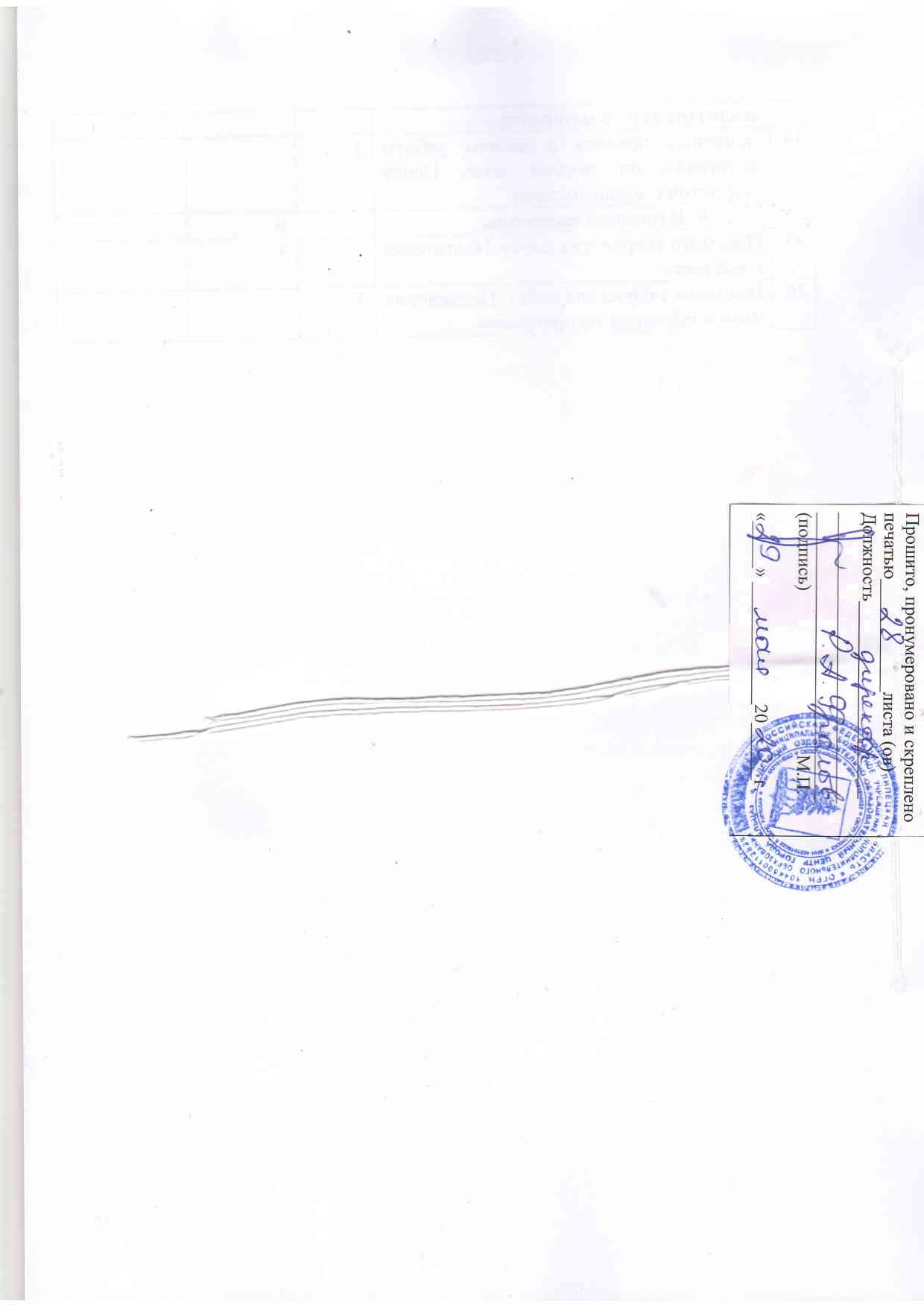 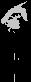 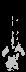 №п/пГод обученияВсего учебных недельКол-во учебных днейОбъем учебных часовРежим работы11 год обучения 36361081 раз в неделю по 3 часа22 год обучения36361081 раз в неделю по 3 часа33 год обучения36361081 раз в неделю по 3 часа№п/пНазвание раздела, темыКол-вочасовИз нихИз них№п/пНазвание раздела, темыКол-вочасовТеорияПрактика1Вводные занятия.332Фотокамера.181263Экспозиция.9364Промежуточный контроль.335Композиция.15966Цвет и свет в фотографии.12667Натюрморт.279188Портрет.186129Итоговый контроль.33ИТОГО:ИТОГО:1085454№п/пНазвание раздела, темыКол-вочасовИз нихИз них№п/пНазвание раздела, темыКол-вочасовТеорияПрактика1Вводные занятия.332Пейзаж.3012183Репортажная съёмка.18994Промежуточный контроль.335Техника съёмки.12396Работа в Photoshop.3912277Итоговый контроль.33ИТОГО:ИТОГО:1084266№п/пНазвание раздела, темыКол-вочасовИз нихИз них№п/пНазвание раздела, темыКол-вочасовТеорияПрактика1Вводные занятия.332Фотокомпозиция.5721363Фотожурналистика.15694Промежуточный контроль.335Рекламное фото.249156Итоговый контроль.633ИТОГО:ИТОГО:1084563№п/пТемаКол-во часовКол-во часовДата проведения№п/пТемаТеорияПрактикаДата проведения1. Вводные занятия.1. Вводные занятия.331Знакомство с учебной группой. Техника безопасности. Введение в программу. Игры на знакомство.32. Фотокамера2. Фотокамера18182Информация по истории развития фотографии. Зарождение фотографии. Основные материалы и процессы.33Изучение общего устройства и основных частей фотоаппарата. Развитие съёмочной фототехники.34Изучение истории фотографии с помощью иллюстративного материала (книги, слайды, фотографии).35Классификация современных фотокамер и объективов.36Съёмка цифровой камерой: наводка на резкость, выбор точки съёмки, установка диафрагмы, определение выдержки.37Применение различных объективов при съёмке. Съёмка цифровыми фотоаппаратами в различных режимах.33. Экспозиция.3. Экспозиция.998Проведение фотосъёмки с использованием разных диафрагм и режимов выдержки.39Светочувствительность матрицы фотоаппарата.310Проведение фотосъёмки в разных сочетаниях света и тени.34. Промежуточный контроль4. Промежуточный контроль3311Тестирование по теме «Внутреннее устройство фотоаппарата. Экспозиция». 35.  Композиция.5.  Композиция.151512Отличия восприятия изображения человеком и фотоаппаратом. Изобразительные средства фотографии.313Изобразительные центры внимания. Физический, смысловой и изобразительный центр в кадре.  314Проведение фотосъёмки различных объектов.315Основные правила композиции.  Съёмка фотокомпозиций.316Съёмка цифровым фотоаппаратом с учётом применения основных правил композиции, составление композиций.36. Цвет и свет в композиции.6. Цвет и свет в композиции.121217Тёплые и холодные цвета, контрастные цвета, сочетания цветов, тёмные и светлые тона.  318Проведение фотосъёмки с использованием светофильтров и без них. Сопоставление полученных результатов.319Импульсный и постоянный свет. Виды освещений, характер освещённости.   Фронтальное, боковое и контровое освещение. Влияние освещения на настроение снимка.320Определение характера освещения при съёмке и настроения снимка с помощью анализа предложенных для этого фотографий. Работа в студии по установке света.37. Натюрморт.7. Натюрморт.272721Натюрморт как художественный жанр фотоискусства. Передача формы и фактуры.  322Подбор предметов для съёмки натюрморта.323Практическое композиционное построение для съёмки.324Индивидуальное составление композиции каждым обучающимся.325Законы построения натюрморта. Выбор реквизитов, фотоаппаратуры, фона и освещения.326Тональность и светотеневой рисунок изображения. Значение выбранных источников света.327Самостоятельный выбор источников света, фона, аппаратуры.328Самостоятельное фотографирование.329Проведение фотосъёмки натюрморта при различных вариантах его освещения.38. Портрет.8. Портрет.181830Портрет: студийный, репортажный, официальный, групповой.331Технические правила и приёмы, присущие портретной съёмке.  332Отработка композиционного построения портрета на основе снимков друг друга.333Прием съёмки с близких к объекту верхних и нижних точек.  334Постановка перед моделью актёрской задачи. Проведение фотосъёмки модели.335Основные правила создания художественного портрета. Выбор технических средств.  39. Итоговый контроль.9. Итоговый контроль.3336Выставка работ.3№п/пТемаКол-во часовКол-во часовДата проведения№п/пТемаТеорияПрактикаДата проведения1. Вводные занятия.1. Вводные занятия.331Техника безопасности при работе в классе и на улице. Введение в программу: содержание и порядок обучения. 32. Пейзаж.2. Пейзаж.30302Образ пейзажа. Летний пейзаж, зимний пейзаж, городской пейзаж, архитектура.33Особенности съёмки каждого жанра. Выбор аппаратуры, изучение объекта съёмки, условия съёмки.  34Выполнение основных правил построения кадра в пейзаже.35Роль освещения в процессе съёмки. Характер освещения. Тональное решение при съёмке.36Съёмка пейзажа.37Самостоятельное и коллективное фотографирование на пленэре.38Обработка отснятого материала в студии. Анализ результатов работы.39Особенности съёмки городского пейзажа.Выбор места, аппаратуры. Композиция кадра.310Съёмка городского      пейзажа, архитектурных памятников и современной архитектуры.311Основные понятия и значения ракурса, перспективы и фрагмента при съёмке пейзажа.  33. Репортажная съемка.3. Репортажная съемка.181812Изучение обстановки. Выбор аппаратуры. Серия, очерк, портрет.313Съёмка мероприятий.314Изучение объекта съёмки. Выбор аппаратуры.  315Обработка материала, анализ.316Изучение объектов съёмки. Выбор вида спорта, изучение наиболее динамичных мест.317Съёмка в спортзале школы, на стадионах и т.д. Обработка отснятого материала.34. Промежуточный контроль.4. Промежуточный контроль.3318Тестирование на тему «Пейзаж. Репортажное фото».35. Техника съемки. 5. Техника съемки. 121219Основные требования к съёмке с учётом использования штативов, моноподов и их характеристики.320Использование штативов и других опор в различных световых условиях съёмки.321Характеристика скрытой съёмки. Выбор фотоаппаратуры. Отработка приёмов скрытой съёмки в студии.322Съёмка портрета, натюрморта, портфолио, макросъёмка. Обработка отснятого материала.35. Работа в Photoshop.5. Работа в Photoshop.393923Понятие компьютерной графики.324Обзор графических редакторов. Графический редактор AdobePhotoshop: назначение, возможности.325Сравнение векторных и растровых изображений. Знакомство с растровыми и векторными графическими редакторами.326Ввод, вывод, создание и обработка изображений с помощью компьютера.327Ретуширование, изменение размера, обрезание, повторная выборка, фильтрация, фотомонтаж.328Освоение базовых навыков работы в программе AdobePhotoshop.329Единицы измерения размера изображения. Понятие разрешения изображения.330Прямоугольные, квадратные, овальные и круглые выделения. Перемещение рамки выделения по ходу ее создания. Виньетирование. Создание рамки изображения.331Поворот изображения: произвольный, с использованием инструмента Линейка. Выделение инструментом Волшебная палочка, лассо и магнитное лассо.332Команды автокоррекции, яркость и контрастность; цветовой баланс; контраст, цветовой тон и насыщенность. Коррекция с помощью корректирующих слоев.333Понятие слоя. Автоматическое создание слоя при копировании. Ручное создание слоя. Общие сведения о слоях.334Операции над слоями. Просмотр информации на палитре.335Инструменты ретуширования изображения. Способы и инструменты устранения дефектов изображений.37. Итоговый контроль.7. Итоговый контроль.3336Просмотр и обсуждение творческих работ, сделанных в течение учебного года. Итоговая выставка.3№п/пТемаКол-во часовКол-во часовДата проведения№п/пТемаТеорияПрактикаДата проведения1. Вводные занятия.1. Вводные занятия.331Техника безопасности при работе в классе и на улице. Введение в программу: содержание и порядок обучения. 32. Пейзаж.2. Пейзаж.30302Образ пейзажа. Летний пейзаж, зимний пейзаж, городской пейзаж, архитектура.33Особенности съёмки каждого жанра. Выбор аппаратуры, изучение объекта съёмки, условия съёмки.  34Выполнение основных правил построения кадра в пейзаже.35Роль освещения в процессе съёмки. Характер освещения. Тональное решение при съёмке.36Съёмка пейзажа.37Самостоятельное и коллективное фотографирование на пленэре.38Обработка отснятого материала в студии. Анализ результатов работы.39Особенности съёмки городского пейзажа.Выбор места, аппаратуры. Композиция кадра.310Съёмка городского      пейзажа, архитектурных памятников и современной архитектуры.311Основные понятия и значения ракурса, перспективы и фрагмента при съёмке пейзажа.  33. Репортажная съемка.3. Репортажная съемка.181812Изучение обстановки. Выбор аппаратуры. Серия, очерк, портрет.313Съёмка мероприятий.314Изучение объекта съёмки. Выбор аппаратуры.  315Обработка материала, анализ.316Изучение объектов съёмки. Выбор вида спорта, изучение наиболее динамичных мест.317Съёмка в спортзале школы, на стадионах и т.д. Обработка отснятого материала.34. Промежуточный контроль.4. Промежуточный контроль.3318Тестирование на тему «Пейзаж. Репортажное фото».35. Техника съемки. 5. Техника съемки. 121219Основные требования к съёмке с учётом использования штативов, моноподов и их характеристики.320Использование штативов и других опор в различных световых условиях съёмки.321Характеристика скрытой съёмки. Выбор фотоаппаратуры. Отработка приёмов скрытой съёмки в студии.322Съёмка портрета, натюрморта, портфолио, макросъёмка. Обработка отснятого материала.35. Работа в Photoshop.5. Работа в Photoshop.393923Понятие компьютерной графики.324Обзор графических редакторов. Графический редактор AdobePhotoshop: назначение, возможности.325Сравнение векторных и растровых изображений. Знакомство с растровыми и векторными графическими редакторами.326Ввод, вывод, создание и обработка изображений с помощью компьютера.327Ретуширование, изменение размера, обрезание, повторная выборка, фильтрация, фотомонтаж.328Освоение базовых навыков работы в программе AdobePhotoshop.329Единицы измерения размера изображения. Понятие разрешения изображения.330Прямоугольные, квадратные, овальные и круглые выделения. Перемещение рамки выделения по ходу ее создания. Виньетирование. Создание рамки изображения.331Поворот изображения: произвольный, с использованием инструмента Линейка. Выделение инструментом Волшебная палочка, лассо и магнитное лассо.332Команды автокоррекции, яркость и контрастность; цветовой баланс; контраст, цветовой тон и насыщенность. Коррекция с помощью корректирующих слоев.333Понятие слоя. Автоматическое создание слоя при копировании. Ручное создание слоя. Общие сведения о слоях.334Операции над слоями. Просмотр информации на палитре.335Инструменты ретуширования изображения. Способы и инструменты устранения дефектов изображений.37. Итоговый контроль.7. Итоговый контроль.3336Просмотр и обсуждение творческих работ, сделанных в течение учебного года. Итоговая выставка.3№п/пТемаКол-во часовКол-во часовКол-во часовДата проведения№п/пТемаТеорияПрактикаПрактикаДата проведения1. Вводные занятия.1. Вводные занятия.3331Техника безопасности при работе в классе и на улице. Введение в программу: содержание и порядок обучения. 32. Пейзаж.2. Пейзаж.3030302Образ пейзажа. Летний пейзаж, зимний пейзаж, городской пейзаж, архитектура.33Особенности съёмки каждого жанра. Выбор аппаратуры, изучение объекта съёмки, условия съёмки.  334Выполнение основных правил построения кадра в пейзаже.335Роль освещения в процессе съёмки. Характер освещения. Тональное решение при съёмке.36Съёмка пейзажа.337Самостоятельное и коллективное фотографирование на пленэре.338Обработка отснятого материала в студии. Анализ результатов работы.339Особенности съёмки городского пейзажа.Выбор места, аппаратуры. Композиция кадра.310Съёмка городского      пейзажа, архитектурных памятников и современной архитектуры.3311Основные понятия и значения ракурса, перспективы и фрагмента при съёмке пейзажа.  33. Репортажная съемка.3. Репортажная съемка.18181812Изучение обстановки. Выбор аппаратуры. Серия, очерк, портрет.313Съёмка мероприятий.3314Изучение объекта съёмки. Выбор аппаратуры.  315Обработка материала, анализ.3316Изучение объектов съёмки. Выбор вида спорта, изучение наиболее динамичных мест.317Съёмка в спортзале школы, на стадионах и т.д. Обработка отснятого материала.334. Промежуточный контроль.4. Промежуточный контроль.33318Тестирование на тему «Пейзаж. Репортажное фото».35. Техника съемки. 5. Техника съемки. 12121219Основные требования к съёмке с учётом использования штативов, моноподов и их характеристики.3320Использование штативов и других опор в различных световых условиях съёмки.321Характеристика скрытой съёмки. Выбор фотоаппаратуры. Отработка приёмов скрытой съёмки в студии.322Съёмка портрета, натюрморта, портфолио, макросъёмка. Обработка отснятого материала.35. Работа в Photoshop.5. Работа в Photoshop.39393923Понятие компьютерной графики.3324Обзор графических редакторов. Графический редактор AdobePhotoshop: назначение, возможности.3325Сравнение векторных и растровых изображений. Знакомство с растровыми и векторными графическими редакторами.326Ввод, вывод, создание и обработка изображений с помощью компьютера.327Ретуширование, изменение размера, обрезание, повторная выборка, фильтрация, фотомонтаж.328Освоение базовых навыков работы в программе AdobePhotoshop.329Единицы измерения размера изображения. Понятие разрешения изображения.3330Прямоугольные, квадратные, овальные и круглые выделения. Перемещение рамки выделения по ходу ее создания. Виньетирование. Создание рамки изображения.331Поворот изображения: произвольный, с использованием инструмента Линейка. Выделение инструментом Волшебная палочка, лассо и магнитное лассо.332Команды автокоррекции, яркость и контрастность; цветовой баланс; контраст, цветовой тон и насыщенность. Коррекция с помощью корректирующих слоев.333Понятие слоя. Автоматическое создание слоя при копировании. Ручное создание слоя. Общие сведения о слоях.3334Операции над слоями. Просмотр информации на палитре.335Инструменты ретуширования изображения. Способы и инструменты устранения дефектов изображений.37. Итоговый контроль.7. Итоговый контроль.33336Просмотр и обсуждение творческих работ, сделанных в течение учебного года. Итоговая выставка.3№п/пТема занятийКол-во часовКол-во часовДата проведения№п/пТема занятийТеорияПрактикаДата проведения1. Вводные занятия.1. Вводные занятия.331Повторение правил техники безопасности при работе в классе. Знакомство с программой третьего года обучения.32. Фотокомпозиция.2. Фотокомпозиция.57572Основные композиционные построения фотографии. Акцентирование композиционных элементов.33Изучение различных композиционных приёмов с помощью иллюстративного материала. Согласованность всех элементов.34Самостоятельное решение задачи композиционного построения кадра по закону целостности при съёмке.35Изобразительные центры внимания. Физический, смысловой и изобразительный центр. Практическое применение при съёмке.36Закон единства формы и содержания при съёмке. Форма как строгая организация взаимодействия поверхностей, линий, света и теней.37Самостоятельная съёмка по заданию педагога. Анализ фотографий известных фотографов.38Основные правила заполненности кадра Правило размещения элементов снимка. Анализ снимков.39Углублённое изучение назначения объектива. Роль диафрагмы при съёмке.310Углублённое изучение влияния выдержки при съёмке в различных световых условиях.  311Правило равновесия или симметрии. Симметрия и ассиметрия в чёрно-белой фотографии и цветной.312Ритм как законченное чередование больших и малых форм, линий, цветовых и тоновых пятен.313Правило свободного пространства. Демонстрация фотографий по данной теме.314Съёмка с учётом свободного пространства в кадре. Обработка отснятого материала.315Основные правила светотеневых соотношений. Изучение значения света при съёмке в помещении и на пленэре.316Способы передачи движения в кадре. Съёмка с проводкой. Самостоятельная съёмка по теме.317Виды точек съёмки. Характеристика каждого вида съёмки. Самостоятельная съёмка по теме.318Формат изображения и кадрирование. Выбор границ кадра при съёмке.319Основные правила выбора момента съёмки в различных жанрах фотографии.320Линейная, тональная и воздушная перспективы. Глубина пространства. Съёмка на пленэре.33. Фотожурналистика.3. Фотожурналистика.151521Выбор аппаратуры для съёмки. Основные правила при проведении съёмок.322Фоторепортаж как один из информационных жанров фотоискусства.Выразительность, лаконизм и убедительность репортажа.323Съёмка какого-либо события из жизни обучающихся. Анализ отснятого материала.324Принципы сюжетного объединения отдельных снимков фотоочерка. Режиссура съёмки.325Принцип сюжетного построения изображений. Изучение объекта съёмки.Самостоятельная съёмка.34. Промежуточный контроль.4. Промежуточный контроль.3326Промежуточный контроль. Тестирование на тему «Фотокомпозиция».35. Рекламное фото.5. Рекламное фото.242427Основные требования к рекламной фотографии. Изучение законов построения натюрмортов. Свет и цвет в натюрморте.328Основные правила и законы использования изображения человека в рекламе. Изучение объекта съёмки.329Съёмка по теме и анализ отснятого материала. Просмотр каталогов, журналов и фотографий известных мастеров.330Углублённое изучение правил при съёмке художественного портрета. Подготовка объекта съёмки.331Изучение характерных особенностей личности. Использование практических навыков как фотографа и как собеседника при создании психологического портрета.332Съёмка портрета с учётом среды обитания человека. Изучение личности с учётом его деятельности.333Самостоятельная съёмка по теме и анализ отснятого материала.334Основные правила и законы работы фотографа по данной теме. Поиск контактов с журналистами.36. Итоговый контроль.6. Итоговый контроль.6635Просмотр творческих работ. Подготовка к выставке.336Выставка творческих работ. Подведение итогов обучения по программе.3